Table of ContentsUse Case Ranks	
					Stereotypes	
					Actors Grid	
					Use Cases Grid	
					Requirements Grid	
					Glossary Grid	
					UseCase Overview	
					xRoleServiceInterface	
					xRoleServiceInterface-version-1.0	
					xRoleServiceInterface-version-1.1	
					loga to xrole synchro	
					Table of FiguresUseCase Overview	
					xRoleServiceInterface	
					xRoleServiceInterface-version-1.0	
					xRoleServiceInterface-version-1.1	
					loga to xrole synchro	
					Use Case RanksStereotypesActor GridActors GridUse Case GridUse Cases GridRequirement GridRequirements GridGlossary GridGlossary GridOverview DiagramUseCase Overview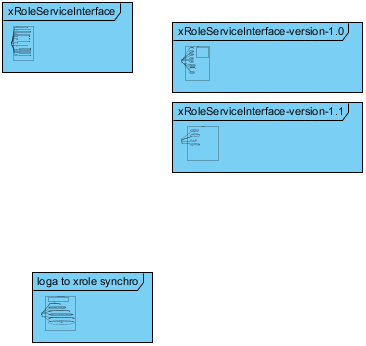 SummaryDetails xRoleServiceInterface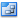  xRoleServiceInterface-version-1.0 xRoleServiceInterface-version-1.1 loga to xrole synchroUse Case DiagramxRoleServiceInterface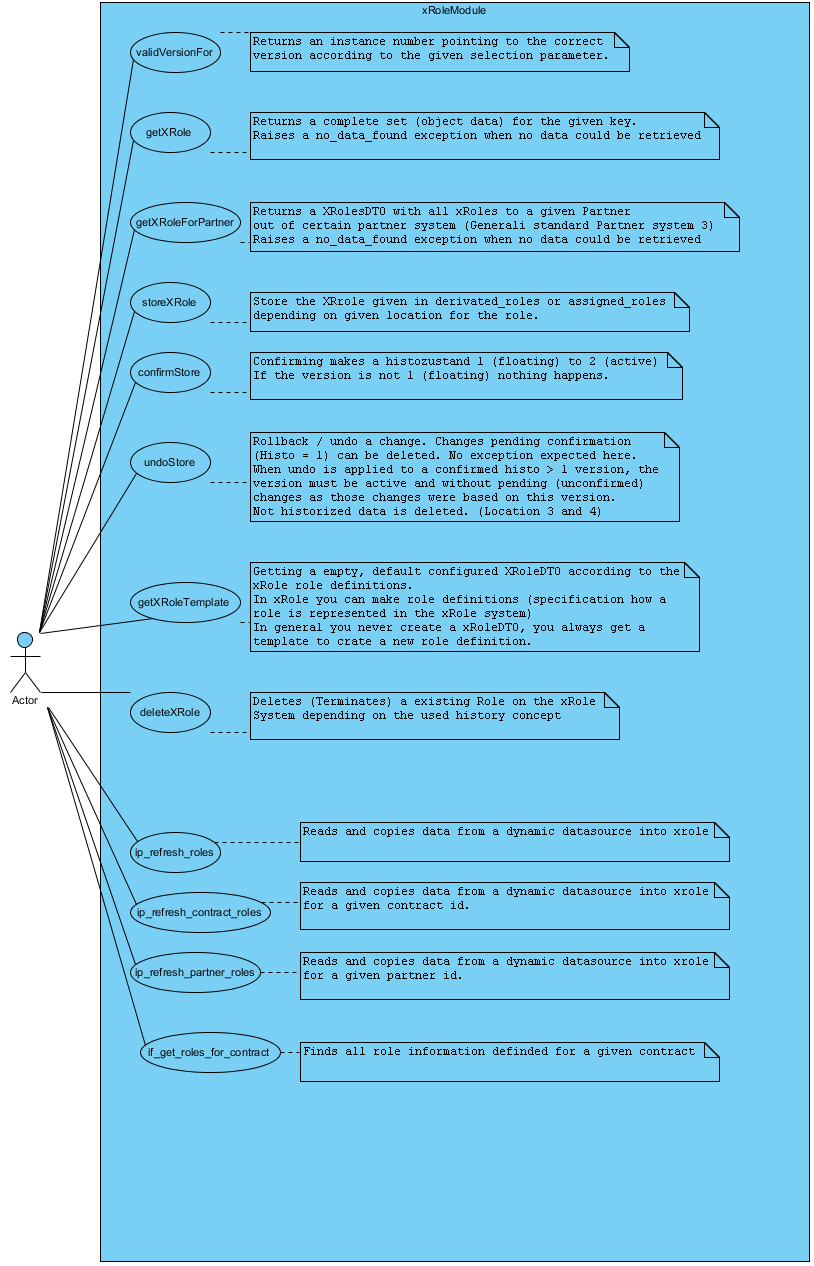 SummaryDetails Actor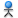 Relationships ip_refresh_roles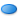 Relationships N/A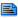 Relationships if_get_roles_for_contractRelationships N/ARelationships ip_refresh_partner_rolesRelationships N/ARelationships ip_refresh_contract_rolesRelationships N/ARelationships validVersionForRelationshipsComments N/ARelationships getXRoleRelationships N/ARelationships getXRoleForPartnerRelationships N/ARelationships storeXRoleRelationships N/ARelationships confirmStoreRelationships N/ARelationships undoStoreRelationships N/ARelationships getXRoleTemplateRelationships N/ARelationships deleteXRoleRelationships N/ARelationships xRoleModule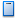 ChildrenUse Case DiagramxRoleServiceInterface-version-1.0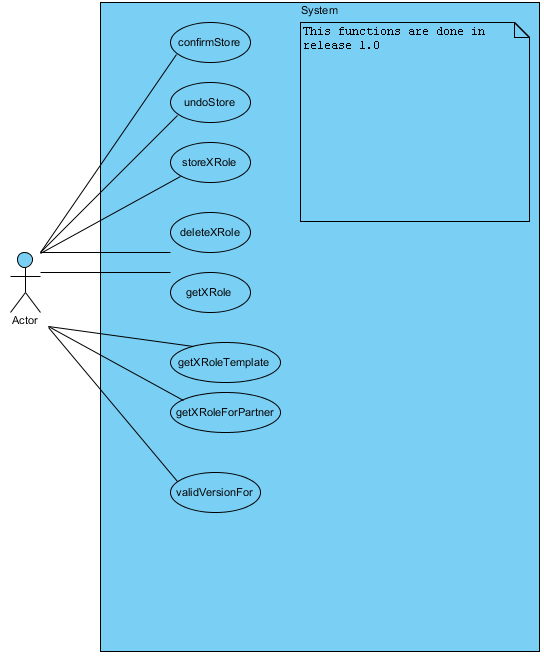 SummaryDetails ActorRelationships confirmStoreRelationships deleteXRoleRelationships getXRoleRelationships getXRoleForPartnerRelationships getXRoleTemplateRelationships storeXRoleRelationships undoStoreRelationships validVersionForRelationshipsComments SystemChildren N/AUse Case DiagramxRoleServiceInterface-version-1.1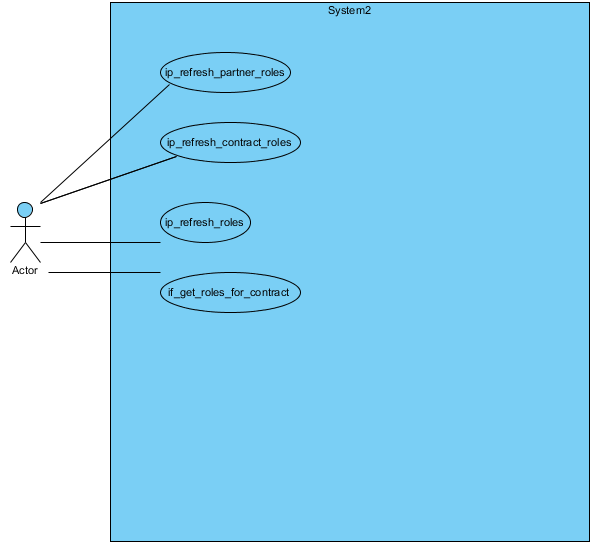 SummaryDetails ActorRelationships if_get_roles_for_contractRelationships ip_refresh_contract_rolesRelationships ip_refresh_partner_rolesRelationships ip_refresh_rolesRelationships System2Use Case Diagramloga to xrole synchro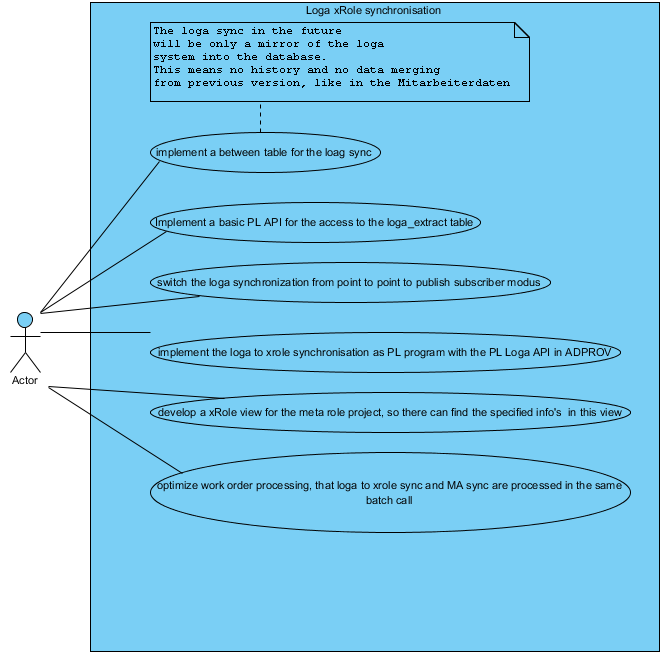 SummaryDetails ActorRelationships implement a between table for the loag syncRelationshipsTagged Values N/ARelationships Implement a basic PL API for the access to the loga_extract tableRelationshipsTagged Values switch the loga synchronization from point to point to publish subscriber modusRelationshipsTagged Values develop a xRole view for the meta role project, so there can find the specified info's  in this viewRelationshipsTagged Values implement the loga to xrole synchronisation as PL program with the PL Loga API in ADPROVRelationshipsTagged Values optimize work order processing, that loga to xrole sync and MA sync are processed in the same batch callRelationshipsTagged Values Loga xRole synchronisationChildrenRankDescriptionLowMediumHighUseCaseUseCaseTagged Value DefinitionsrequirementrequirementTagged Value DefinitionsverifyverifyIDNameRelated use cases1Actorimplement a between table for the loag sync, Implement a basic PL API for the access to the loga_extract table, switch the loga synchronization from point to point to publish subscriber modus, develop a xRole view for the meta role project, so there can find the specified info's  in this view, implement the loga to xrole synchronisation as PL program with the PL Loga API in ADPROV, optimize work order processing, that loga to xrole sync and MA sync are processed in the same batch call, validVersionFor, getXRole, getXRoleForPartner, storeXRole, confirmStore, undoStore, getXRoleTemplate, deleteXRole, ip_refresh_roles, if_get_roles_for_contract, ip_refresh_contract_roles, ip_refresh_partner_roles, ip_refresh_contract_rolesIDNamePrimary actorsSupporting actors7Implement a basic PL API for the access to the loga_extract tableActor9develop a xRole view for the meta role project, so there can find the specified info's  in this viewActor6implement a between table for the loag syncActor10implement the loga to xrole synchronisation as PL program with the PL Loga API in ADPROVActor11optimize work order processing, that loga to xrole sync and MA sync are processed in the same batch callActor8switch the loga synchronization from point to point to publish subscriber modusActor25ip_refresh_rolesActor24if_get_roles_for_contractActor21ip_refresh_partner_rolesActor20ip_refresh_contract_rolesActor12validVersionForActor13getXRoleActor14getXRoleForPartnerActor15storeXRoleActor16confirmStoreActor17undoStoreActor18getXRoleTemplateActor19deleteXRoleActorIDNameStereotypes1Requirement2Requirement2NameAliasesDocumentationNameValueAuthorp132270Create Date Time24.02.2010 14:08:56Last Modified25.02.2010 17:29:36NameUseCase OverviewNameDocumentation xRoleServiceInterface xRoleServiceInterface-version-1.0 xRoleServiceInterface-version-1.1 loga to xrole synchroNameValueAuthorp132270Create Date Time24.02.2010 14:09:52Last Modified24.02.2010 14:10:25Diagram Idddys_2SAU6Cefg5NNameValueAuthorp132270Create Date Time24.02.2010 14:10:02Last Modified24.02.2010 14:10:25Diagram IdEJ1m_2SAU6CeflF7NameValueAuthorp132270Create Date Time24.02.2010 14:10:06Last Modified24.02.2010 14:10:25Diagram IdmYS__2SAU6CefsoMNameValueAuthorp132270Create Date Time24.02.2010 14:10:18Last Modified24.02.2010 14:10:25Diagram IdEzwpaSSAU6CefhFoNameValueAuthorp132270Create Date Time24.02.2010 10:01:03Last Modified24.02.2010 14:07:29NamexRoleServiceInterfaceNameDocumentation Actor ip_refresh_roles N/AReads and copies data from a dynamic datasource into xrole
 if_get_roles_for_contract N/AFinds all role information definded for a given contract
 ip_refresh_partner_roles N/AReads and copies data from a dynamic datasource into xrolefor a given partner id.
 ip_refresh_contract_roles N/AReads and copies data from a dynamic datasource into xrolefor a given contract id.
 validVersionFor N/AReturns an instance number pointing to the correct
version according to the given selection parameter.
 getXRole N/AReturns a complete set (object data) for the given key.Raises a no_data_found exception when no data could be retrieved
 getXRoleForPartner N/AReturns a XRolesDTO with all xRoles to a given Partner
out of certain partner system (Generali standard Partner system 3)Raises a no_data_found exception when no data could be retrieved
 storeXRole N/AStore the XRrole given in derivated_roles or assigned_roles
depending on given location for the role.
 confirmStore N/AConfirming makes a histozustand 1 (floating) to 2 (active)
If the version is not 1 (floating) nothing happens.
 undoStore N/ARollback / undo a change. Changes pending confirmation
(Histo = 1) can be deleted. No exception expected here.When undo is applied to a confirmed histo > 1 version, theversion must be active and without pending (unconfirmed)changes as those changes were based on this version.Not historized data is deleted. (Location 3 and 4)
 getXRoleTemplate N/AGetting a empty, default configured XRoleDTO according to the
xRole role definitions.In xRole you can make role definitions (specification how a
role is represented in the xRole system)In general you never create a xRoleDTO, you always get a
template to crate a new role definition.
 deleteXRole N/ADeletes (Terminates) a existing Role on the xRole
System depending on the used history concept
 xRoleModuleNameValueVisibilitypublicAbstractfalseLeaffalseRootfalseAuthorp132270Create Date Time24.02.2010 10:00:15Last Modified24.02.2010 13:40:24Business ModelfalseActor ID1Unamed AssociationUnamed AssociationTo AbstractfalseLeaffalseVisibilityUnspecifiedAuthorp132270Create Date Time24.02.2010 11:11:13Last Modified24.02.2010 13:40:24DerivedfalseUnamed AssociationUnamed AssociationTo AbstractfalseLeaffalseVisibilityUnspecifiedAuthorp132270Create Date Time24.02.2010 11:10:43Last Modified24.02.2010 13:40:24DerivedfalseUnamed AssociationUnamed AssociationTo AbstractfalseLeaffalseVisibilityUnspecifiedAuthorp132270Create Date Time24.02.2010 11:00:02Last Modified24.02.2010 13:40:24DerivedfalseUnamed AssociationUnamed AssociationTo AbstractfalseLeaffalseVisibilityUnspecifiedAuthorp132270Create Date Time24.02.2010 10:58:50Last Modified24.02.2010 13:40:24DerivedfalseUnamed AssociationUnamed AssociationTo AbstractfalseLeaffalseVisibilityUnspecifiedAuthorp132270Create Date Time24.02.2010 10:04:19Last Modified24.02.2010 12:20:20DerivedfalseUnamed AssociationUnamed AssociationTo AbstractfalseLeaffalseVisibilityUnspecifiedAuthorp132270Create Date Time24.02.2010 10:07:01Last Modified24.02.2010 12:20:20DerivedfalseUnamed AssociationUnamed AssociationTo AbstractfalseLeaffalseVisibilityUnspecifiedAuthorp132270Create Date Time24.02.2010 10:08:12Last Modified24.02.2010 12:20:20DerivedfalseUnamed AssociationUnamed AssociationTo AbstractfalseLeaffalseVisibilityUnspecifiedAuthorp132270Create Date Time24.02.2010 10:10:16Last Modified24.02.2010 12:20:20DerivedfalseUnamed AssociationUnamed AssociationTo AbstractfalseLeaffalseVisibilityUnspecifiedAuthorp132270Create Date Time24.02.2010 10:11:01Last Modified24.02.2010 12:20:20DerivedfalseUnamed AssociationUnamed AssociationTo AbstractfalseLeaffalseVisibilityUnspecifiedAuthorp132270Create Date Time24.02.2010 10:11:50Last Modified24.02.2010 12:20:20DerivedfalseUnamed AssociationUnamed AssociationTo AbstractfalseLeaffalseVisibilityUnspecifiedAuthorp132270Create Date Time24.02.2010 10:22:40Last Modified24.02.2010 12:20:20DerivedfalseUnamed AssociationUnamed AssociationTo AbstractfalseLeaffalseVisibilityUnspecifiedAuthorp132270Create Date Time24.02.2010 10:24:18Last Modified24.02.2010 12:20:20DerivedfalseNameValueAbstractfalseLeaffalseRootfalseStereotypesUseCaseAuthorp132270Create Date Time24.02.2010 11:11:13Last Modified24.02.2010 13:40:24Business ModelfalseUse Case ID25Unamed AnchorUnamed AnchorTo  N/AAuthorp132270Create Date Time24.02.2010 11:13:06Last Modified24.02.2010 12:20:20Unamed AssociationUnamed AssociationFrom AbstractfalseLeaffalseVisibilityUnspecifiedAuthorp132270Create Date Time24.02.2010 11:11:13Last Modified24.02.2010 13:40:24DerivedfalseNameValueDocumentationReads and copies data from a dynamic datasource into xrole
Authorp132270Create Date Time24.02.2010 11:13:06Last Modified24.02.2010 12:20:20Unamed AnchorUnamed AnchorFrom  ip_refresh_rolesAuthorp132270Create Date Time24.02.2010 11:13:06Last Modified24.02.2010 12:20:20NameValueAbstractfalseLeaffalseRootfalseStereotypesUseCaseAuthorp132270Create Date Time24.02.2010 11:10:43Last Modified24.02.2010 13:40:24Business ModelfalseUse Case ID24Unamed AnchorUnamed AnchorTo  N/AAuthorp132270Create Date Time24.02.2010 11:10:58Last Modified24.02.2010 12:20:20Unamed AssociationUnamed AssociationFrom AbstractfalseLeaffalseVisibilityUnspecifiedAuthorp132270Create Date Time24.02.2010 11:10:43Last Modified24.02.2010 13:40:24DerivedfalseNameValueDocumentationFinds all role information definded for a given contract
Authorp132270Create Date Time24.02.2010 11:10:58Last Modified24.02.2010 12:20:20Unamed AnchorUnamed AnchorFrom  if_get_roles_for_contractAuthorp132270Create Date Time24.02.2010 11:10:58Last Modified24.02.2010 12:20:20NameValueAbstractfalseLeaffalseRootfalseStereotypesUseCaseAuthorp132270Create Date Time24.02.2010 11:00:02Last Modified24.02.2010 13:41:03Business ModelfalseUse Case ID21Unamed AnchorUnamed AnchorTo  N/AAuthorp132270Create Date Time24.02.2010 11:00:40Last Modified24.02.2010 12:20:20Unamed AssociationUnamed AssociationFrom AbstractfalseLeaffalseVisibilityUnspecifiedAuthorp132270Create Date Time24.02.2010 11:00:02Last Modified24.02.2010 13:40:24DerivedfalseNameValueDocumentationReads and copies data from a dynamic datasource into xrolefor a given partner id.
Authorp132270Create Date Time24.02.2010 11:00:40Last Modified24.02.2010 12:20:20Unamed AnchorUnamed AnchorFrom  ip_refresh_partner_rolesAuthorp132270Create Date Time24.02.2010 11:00:40Last Modified24.02.2010 12:20:20NameValueAbstractfalseLeaffalseRootfalseStereotypesUseCaseAuthorp132270Create Date Time24.02.2010 10:58:49Last Modified24.02.2010 13:40:24Business ModelfalseUse Case ID20Unamed AnchorUnamed AnchorTo  N/AAuthorp132270Create Date Time24.02.2010 10:59:32Last Modified24.02.2010 12:20:20Unamed AssociationUnamed AssociationFrom AbstractfalseLeaffalseVisibilityUnspecifiedAuthorp132270Create Date Time24.02.2010 10:58:50Last Modified24.02.2010 13:40:24DerivedfalseNameValueDocumentationReads and copies data from a dynamic datasource into xrolefor a given contract id.
Authorp132270Create Date Time24.02.2010 10:59:32Last Modified24.02.2010 12:20:20Unamed AnchorUnamed AnchorFrom  ip_refresh_contract_rolesAuthorp132270Create Date Time24.02.2010 10:59:32Last Modified24.02.2010 12:20:20NameValueAbstractfalseLeaffalseRootfalseStereotypesUseCaseAuthorp132270Create Date Time24.02.2010 10:04:13Last Modified24.02.2010 12:20:20Business ModelfalseUse Case ID12Unamed AnchorUnamed AnchorTo  N/AAuthorp132270Create Date Time24.02.2010 10:06:22Last Modified24.02.2010 12:20:20Unamed AssociationUnamed AssociationFrom AbstractfalseLeaffalseVisibilityUnspecifiedAuthorp132270Create Date Time24.02.2010 10:04:19Last Modified24.02.2010 12:20:20DerivedfalseDescriptionDescriptionDocumentationReturns an instance number pointing to the correct version according to the given selection parameter.
Authorp132270Date Time24.02.2010 10:05:42NameValueDocumentationReturns an instance number pointing to the correct
version according to the given selection parameter.
Authorp132270Create Date Time24.02.2010 10:06:22Last Modified24.02.2010 12:20:20Unamed AnchorUnamed AnchorFrom  validVersionForAuthorp132270Create Date Time24.02.2010 10:06:22Last Modified24.02.2010 12:20:20NameValueAbstractfalseLeaffalseRootfalseStereotypesUseCaseAuthorp132270Create Date Time24.02.2010 10:07:01Last Modified24.02.2010 12:20:20Business ModelfalseUse Case ID13Unamed AnchorUnamed AnchorTo  N/AAuthorp132270Create Date Time24.02.2010 10:07:33Last Modified24.02.2010 12:20:20Unamed AssociationUnamed AssociationFrom AbstractfalseLeaffalseVisibilityUnspecifiedAuthorp132270Create Date Time24.02.2010 10:07:01Last Modified24.02.2010 12:20:20DerivedfalseNameValueDocumentationReturns a complete set (object data) for the given key.Raises a no_data_found exception when no data could be retrieved
Authorp132270Create Date Time24.02.2010 10:07:33Last Modified24.02.2010 12:20:20Unamed AnchorUnamed AnchorFrom  getXRoleAuthorp132270Create Date Time24.02.2010 10:07:33Last Modified24.02.2010 12:20:20NameValueAbstractfalseLeaffalseRootfalseStereotypesUseCaseAuthorp132270Create Date Time24.02.2010 10:08:12Last Modified24.02.2010 12:20:20Business ModelfalseUse Case ID14Unamed AnchorUnamed AnchorTo  N/AAuthorp132270Create Date Time24.02.2010 10:08:27Last Modified24.02.2010 12:20:20Unamed AssociationUnamed AssociationFrom AbstractfalseLeaffalseVisibilityUnspecifiedAuthorp132270Create Date Time24.02.2010 10:08:12Last Modified24.02.2010 12:20:20DerivedfalseNameValueDocumentationReturns a XRolesDTO with all xRoles to a given Partner
out of certain partner system (Generali standard Partner system 3)Raises a no_data_found exception when no data could be retrieved
Authorp132270Create Date Time24.02.2010 10:08:27Last Modified24.02.2010 12:20:20Unamed AnchorUnamed AnchorFrom  getXRoleForPartnerAuthorp132270Create Date Time24.02.2010 10:08:27Last Modified24.02.2010 12:20:20NameValueAbstractfalseLeaffalseRootfalseStereotypesUseCaseAuthorp132270Create Date Time24.02.2010 10:10:16Last Modified24.02.2010 12:20:20Business ModelfalseUse Case ID15Unamed AnchorUnamed AnchorTo  N/AAuthorp132270Create Date Time24.02.2010 10:10:23Last Modified24.02.2010 12:20:20Unamed AssociationUnamed AssociationFrom AbstractfalseLeaffalseVisibilityUnspecifiedAuthorp132270Create Date Time24.02.2010 10:10:16Last Modified24.02.2010 12:20:20DerivedfalseNameValueDocumentationStore the XRrole given in derivated_roles or assigned_roles
depending on given location for the role.
Authorp132270Create Date Time24.02.2010 10:10:23Last Modified24.02.2010 12:20:20Unamed AnchorUnamed AnchorFrom  storeXRoleAuthorp132270Create Date Time24.02.2010 10:10:23Last Modified24.02.2010 12:20:20NameValueAbstractfalseLeaffalseRootfalseStereotypesUseCaseAuthorp132270Create Date Time24.02.2010 10:11:01Last Modified24.02.2010 12:20:20Business ModelfalseUse Case ID16Unamed AnchorUnamed AnchorTo  N/AAuthorp132270Create Date Time24.02.2010 10:11:17Last Modified24.02.2010 12:20:20Unamed AssociationUnamed AssociationFrom AbstractfalseLeaffalseVisibilityUnspecifiedAuthorp132270Create Date Time24.02.2010 10:11:01Last Modified24.02.2010 12:20:20DerivedfalseNameValueDocumentationConfirming makes a histozustand 1 (floating) to 2 (active)
If the version is not 1 (floating) nothing happens.
Authorp132270Create Date Time24.02.2010 10:11:17Last Modified24.02.2010 12:20:20Unamed AnchorUnamed AnchorFrom  confirmStoreAuthorp132270Create Date Time24.02.2010 10:11:17Last Modified24.02.2010 12:20:20NameValueAbstractfalseLeaffalseRootfalseStereotypesUseCaseAuthorp132270Create Date Time24.02.2010 10:11:50Last Modified24.02.2010 12:20:20Business ModelfalseUse Case ID17Unamed AnchorUnamed AnchorTo  N/AAuthorp132270Create Date Time24.02.2010 10:12:15Last Modified24.02.2010 12:20:20Unamed AssociationUnamed AssociationFrom AbstractfalseLeaffalseVisibilityUnspecifiedAuthorp132270Create Date Time24.02.2010 10:11:50Last Modified24.02.2010 12:20:20DerivedfalseNameValueDocumentationRollback / undo a change. Changes pending confirmation
(Histo = 1) can be deleted. No exception expected here.When undo is applied to a confirmed histo > 1 version, theversion must be active and without pending (unconfirmed)changes as those changes were based on this version.Not historized data is deleted. (Location 3 and 4)
Authorp132270Create Date Time24.02.2010 10:12:15Last Modified24.02.2010 12:20:20Unamed AnchorUnamed AnchorFrom  undoStoreAuthorp132270Create Date Time24.02.2010 10:12:15Last Modified24.02.2010 12:20:20NameValueAbstractfalseLeaffalseRootfalseStereotypesUseCaseAuthorp132270Create Date Time24.02.2010 10:22:40Last Modified24.02.2010 12:20:20Business ModelfalseUse Case ID18Unamed AnchorUnamed AnchorTo  N/AAuthorp132270Create Date Time24.02.2010 10:22:46Last Modified24.02.2010 12:20:20Unamed AssociationUnamed AssociationFrom AbstractfalseLeaffalseVisibilityUnspecifiedAuthorp132270Create Date Time24.02.2010 10:22:40Last Modified24.02.2010 12:20:20DerivedfalseNameValueDocumentationGetting a empty, default configured XRoleDTO according to the
xRole role definitions.In xRole you can make role definitions (specification how a
role is represented in the xRole system)In general you never create a xRoleDTO, you always get a
template to crate a new role definition.
Authorp132270Create Date Time24.02.2010 10:22:46Last Modified24.02.2010 12:20:20Unamed AnchorUnamed AnchorFrom  getXRoleTemplateAuthorp132270Create Date Time24.02.2010 10:22:46Last Modified24.02.2010 12:20:20NameValueAbstractfalseLeaffalseRootfalseStereotypesUseCaseAuthorp132270Create Date Time24.02.2010 10:24:17Last Modified24.02.2010 12:20:20Business ModelfalseUse Case ID19Unamed AnchorUnamed AnchorTo  N/AAuthorp132270Create Date Time24.02.2010 10:24:35Last Modified24.02.2010 12:20:20Unamed AssociationUnamed AssociationFrom AbstractfalseLeaffalseVisibilityUnspecifiedAuthorp132270Create Date Time24.02.2010 10:24:18Last Modified24.02.2010 12:20:20DerivedfalseNameValueDocumentationDeletes (Terminates) a existing Role on the xRole
System depending on the used history concept
Authorp132270Create Date Time24.02.2010 10:24:35Last Modified24.02.2010 12:20:20Unamed AnchorUnamed AnchorFrom  deleteXRoleAuthorp132270Create Date Time24.02.2010 10:24:35Last Modified24.02.2010 12:20:20NameValueAbstractfalseLeaffalseRootfalseAuthorp132270Create Date Time24.02.2010 10:01:45Last Modified24.02.2010 12:20:20NameDocumentation N/AReads and copies data from a dynamic datasource into xrole
 N/AFinds all role information definded for a given contract
 N/AReads and copies data from a dynamic datasource into xrolefor a given contract id.
 N/AReads and copies data from a dynamic datasource into xrolefor a given partner id.
 N/AReads and copies data from a dynamic datasource into xrolefor a given contract id.
 N/ADeletes (Terminates) a existing Role on the xRole
System depending on the used history concept
 N/AGetting a empty, default configured XRoleDTO according to the
xRole role definitions.In xRole you can make role definitions (specification how a
role is represented in the xRole system)In general you never create a xRoleDTO, you always get a
template to crate a new role definition.
 N/ARollback / undo a change. Changes pending confirmation
(Histo = 1) can be deleted. No exception expected here.When undo is applied to a confirmed histo > 1 version, theversion must be active and without pending (unconfirmed)changes as those changes were based on this version.Not historized data is deleted. (Location 3 and 4)
 N/AConfirming makes a histozustand 1 (floating) to 2 (active)
If the version is not 1 (floating) nothing happens.
 N/AStore the XRrole given in derivated_roles or assigned_roles
depending on given location for the role.
 N/AReturns a XRolesDTO with all xRoles to a given Partner
out of certain partner system (Generali standard Partner system 3)Raises a no_data_found exception when no data could be retrieved
 N/AReturns a complete set (object data) for the given key.Raises a no_data_found exception when no data could be retrieved
 N/AReturns an instance number pointing to the correct
version according to the given selection parameter.
 ip_refresh_roles if_get_roles_for_contract ip_refresh_partner_roles ip_refresh_contract_roles validVersionFor getXRole getXRoleForPartner storeXRole confirmStore undoStore getXRoleTemplate deleteXRoleNameValueAuthorp132270Create Date Time24.02.2010 10:55:07Last Modified24.02.2010 10:57:50NamexRoleServiceInterface-version-1.0NameDocumentation Actor confirmStore deleteXRole getXRole getXRoleForPartner getXRoleTemplate storeXRole undoStore validVersionFor System N/AThis functions are done in release 1.0
NameValueVisibilitypublicAbstractfalseLeaffalseRootfalseAuthorp132270Create Date Time24.02.2010 10:00:15Last Modified24.02.2010 13:40:24Business ModelfalseActor ID1Unamed AssociationUnamed AssociationTo AbstractfalseLeaffalseVisibilityUnspecifiedAuthorp132270Create Date Time24.02.2010 10:11:01Last Modified24.02.2010 12:20:20DerivedfalseUnamed AssociationUnamed AssociationTo AbstractfalseLeaffalseVisibilityUnspecifiedAuthorp132270Create Date Time24.02.2010 10:24:18Last Modified24.02.2010 12:20:20DerivedfalseUnamed AssociationUnamed AssociationTo AbstractfalseLeaffalseVisibilityUnspecifiedAuthorp132270Create Date Time24.02.2010 10:07:01Last Modified24.02.2010 12:20:20DerivedfalseUnamed AssociationUnamed AssociationTo AbstractfalseLeaffalseVisibilityUnspecifiedAuthorp132270Create Date Time24.02.2010 10:08:12Last Modified24.02.2010 12:20:20DerivedfalseUnamed AssociationUnamed AssociationTo AbstractfalseLeaffalseVisibilityUnspecifiedAuthorp132270Create Date Time24.02.2010 10:22:40Last Modified24.02.2010 12:20:20DerivedfalseUnamed AssociationUnamed AssociationTo AbstractfalseLeaffalseVisibilityUnspecifiedAuthorp132270Create Date Time24.02.2010 10:10:16Last Modified24.02.2010 12:20:20DerivedfalseUnamed AssociationUnamed AssociationTo AbstractfalseLeaffalseVisibilityUnspecifiedAuthorp132270Create Date Time24.02.2010 10:11:50Last Modified24.02.2010 12:20:20DerivedfalseUnamed AssociationUnamed AssociationTo AbstractfalseLeaffalseVisibilityUnspecifiedAuthorp132270Create Date Time24.02.2010 10:04:19Last Modified24.02.2010 12:20:20DerivedfalseNameValueAbstractfalseLeaffalseRootfalseStereotypesUseCaseAuthorp132270Create Date Time24.02.2010 10:11:01Last Modified24.02.2010 12:20:20Business ModelfalseUse Case ID16Unamed AssociationUnamed AssociationFrom AbstractfalseLeaffalseVisibilityUnspecifiedAuthorp132270Create Date Time24.02.2010 10:11:01Last Modified24.02.2010 12:20:20DerivedfalseNameValueAbstractfalseLeaffalseRootfalseStereotypesUseCaseAuthorp132270Create Date Time24.02.2010 10:24:17Last Modified24.02.2010 12:20:20Business ModelfalseUse Case ID19Unamed AssociationUnamed AssociationFrom AbstractfalseLeaffalseVisibilityUnspecifiedAuthorp132270Create Date Time24.02.2010 10:24:18Last Modified24.02.2010 12:20:20DerivedfalseNameValueAbstractfalseLeaffalseRootfalseStereotypesUseCaseAuthorp132270Create Date Time24.02.2010 10:07:01Last Modified24.02.2010 12:20:20Business ModelfalseUse Case ID13Unamed AssociationUnamed AssociationFrom AbstractfalseLeaffalseVisibilityUnspecifiedAuthorp132270Create Date Time24.02.2010 10:07:01Last Modified24.02.2010 12:20:20DerivedfalseNameValueAbstractfalseLeaffalseRootfalseStereotypesUseCaseAuthorp132270Create Date Time24.02.2010 10:08:12Last Modified24.02.2010 12:20:20Business ModelfalseUse Case ID14Unamed AssociationUnamed AssociationFrom AbstractfalseLeaffalseVisibilityUnspecifiedAuthorp132270Create Date Time24.02.2010 10:08:12Last Modified24.02.2010 12:20:20DerivedfalseNameValueAbstractfalseLeaffalseRootfalseStereotypesUseCaseAuthorp132270Create Date Time24.02.2010 10:22:40Last Modified24.02.2010 12:20:20Business ModelfalseUse Case ID18Unamed AssociationUnamed AssociationFrom AbstractfalseLeaffalseVisibilityUnspecifiedAuthorp132270Create Date Time24.02.2010 10:22:40Last Modified24.02.2010 12:20:20DerivedfalseNameValueAbstractfalseLeaffalseRootfalseStereotypesUseCaseAuthorp132270Create Date Time24.02.2010 10:10:16Last Modified24.02.2010 12:20:20Business ModelfalseUse Case ID15Unamed AssociationUnamed AssociationFrom AbstractfalseLeaffalseVisibilityUnspecifiedAuthorp132270Create Date Time24.02.2010 10:10:16Last Modified24.02.2010 12:20:20DerivedfalseNameValueAbstractfalseLeaffalseRootfalseStereotypesUseCaseAuthorp132270Create Date Time24.02.2010 10:11:50Last Modified24.02.2010 12:20:20Business ModelfalseUse Case ID17Unamed AssociationUnamed AssociationFrom AbstractfalseLeaffalseVisibilityUnspecifiedAuthorp132270Create Date Time24.02.2010 10:11:50Last Modified24.02.2010 12:20:20DerivedfalseNameValueAbstractfalseLeaffalseRootfalseStereotypesUseCaseAuthorp132270Create Date Time24.02.2010 10:04:13Last Modified24.02.2010 12:20:20Business ModelfalseUse Case ID12Unamed AssociationUnamed AssociationFrom AbstractfalseLeaffalseVisibilityUnspecifiedAuthorp132270Create Date Time24.02.2010 10:04:19Last Modified24.02.2010 12:20:20DerivedfalseDescriptionDescriptionDocumentationReturns an instance number pointing to the correct version according to the given selection parameter.
Authorp132270Date Time24.02.2010 10:05:42NameValueAbstractfalseLeaffalseRootfalseAuthorp132270Create Date Time24.02.2010 10:55:37Last Modified24.02.2010 11:00:17NameDocumentation N/AThis functions are done in release 1.0
NameValueDocumentationThis functions are done in release 1.0
Authorp132270Create Date Time24.02.2010 10:56:41Last Modified24.02.2010 11:00:17NameValueAuthorp132270Create Date Time24.02.2010 13:39:24Last Modified24.02.2010 14:07:06NamexRoleServiceInterface-version-1.1NameDocumentation Actor if_get_roles_for_contract ip_refresh_contract_roles ip_refresh_partner_roles ip_refresh_roles System2NameValueVisibilitypublicAbstractfalseLeaffalseRootfalseAuthorp132270Create Date Time24.02.2010 10:00:15Last Modified24.02.2010 13:40:24Business ModelfalseActor ID1Unamed AssociationUnamed AssociationTo AbstractfalseLeaffalseVisibilityUnspecifiedAuthorp132270Create Date Time24.02.2010 11:10:43Last Modified24.02.2010 13:40:24DerivedfalseUnamed AssociationUnamed AssociationTo AbstractfalseLeaffalseVisibilityUnspecifiedAuthorp132270Create Date Time24.02.2010 11:02:22Last Modified24.02.2010 13:40:24DerivedfalseUnamed AssociationUnamed AssociationTo AbstractfalseLeaffalseVisibilityUnspecifiedAuthorp132270Create Date Time24.02.2010 10:58:50Last Modified24.02.2010 13:40:24DerivedfalseUnamed AssociationUnamed AssociationTo AbstractfalseLeaffalseVisibilityUnspecifiedAuthorp132270Create Date Time24.02.2010 11:00:02Last Modified24.02.2010 13:40:24DerivedfalseUnamed AssociationUnamed AssociationTo AbstractfalseLeaffalseVisibilityUnspecifiedAuthorp132270Create Date Time24.02.2010 11:11:13Last Modified24.02.2010 13:40:24DerivedfalseNameValueAbstractfalseLeaffalseRootfalseStereotypesUseCaseAuthorp132270Create Date Time24.02.2010 11:10:43Last Modified24.02.2010 13:40:24Business ModelfalseUse Case ID24Unamed AssociationUnamed AssociationFrom AbstractfalseLeaffalseVisibilityUnspecifiedAuthorp132270Create Date Time24.02.2010 11:10:43Last Modified24.02.2010 13:40:24DerivedfalseNameValueAbstractfalseLeaffalseRootfalseStereotypesUseCaseAuthorp132270Create Date Time24.02.2010 10:58:49Last Modified24.02.2010 13:40:24Business ModelfalseUse Case ID20Unamed AssociationUnamed AssociationFrom AbstractfalseLeaffalseVisibilityUnspecifiedAuthorp132270Create Date Time24.02.2010 11:02:22Last Modified24.02.2010 13:40:24DerivedfalseUnamed AssociationUnamed AssociationFrom AbstractfalseLeaffalseVisibilityUnspecifiedAuthorp132270Create Date Time24.02.2010 10:58:50Last Modified24.02.2010 13:40:24DerivedfalseNameValueAbstractfalseLeaffalseRootfalseStereotypesUseCaseAuthorp132270Create Date Time24.02.2010 11:00:02Last Modified24.02.2010 13:41:03Business ModelfalseUse Case ID21Unamed AssociationUnamed AssociationFrom AbstractfalseLeaffalseVisibilityUnspecifiedAuthorp132270Create Date Time24.02.2010 11:00:02Last Modified24.02.2010 13:40:24DerivedfalseNameValueAbstractfalseLeaffalseRootfalseStereotypesUseCaseAuthorp132270Create Date Time24.02.2010 11:11:13Last Modified24.02.2010 13:40:24Business ModelfalseUse Case ID25Unamed AssociationUnamed AssociationFrom AbstractfalseLeaffalseVisibilityUnspecifiedAuthorp132270Create Date Time24.02.2010 11:11:13Last Modified24.02.2010 13:40:24DerivedfalseNameValueAbstractfalseLeaffalseRootfalseAuthorp132270Create Date Time24.02.2010 13:39:40Last Modified24.02.2010 13:40:24NameValueAuthorp132270Create Date Time13.01.2010 10:23:27Last Modified24.02.2010 14:10:39Nameloga to xrole synchroNameDocumentation Actor implement a between table for the loag sync N/AThe loga sync in the future 
will be only a mirror of the loga
system into the database.
This means no history and no data merging 
from previous version, like in the Mitarbeiterdaten
 Implement a basic PL API for the access to the loga_extract table switch the loga synchronization from point to point to publish subscriber modus develop a xRole view for the meta role project, so there can find the specified info's  in this view implement the loga to xrole synchronisation as PL program with the PL Loga API in ADPROV optimize work order processing, that loga to xrole sync and MA sync are processed in the same batch call Loga xRole synchronisationNameValueVisibilitypublicAbstractfalseLeaffalseRootfalseAuthorp132270Create Date Time24.02.2010 10:00:15Last Modified24.02.2010 13:40:24Business ModelfalseActor ID1Unamed AssociationUnamed AssociationTo AbstractfalseLeaffalseVisibilityUnspecifiedAuthorp132270Create Date Time25.02.2010 17:29:54DerivedfalseUnamed AssociationUnamed AssociationTo AbstractfalseLeaffalseVisibilityUnspecifiedAuthorp132270Create Date Time25.02.2010 17:29:55DerivedfalseUnamed AssociationUnamed AssociationTo AbstractfalseLeaffalseVisibilityUnspecifiedAuthorp132270Create Date Time25.02.2010 17:29:55DerivedfalseUnamed AssociationUnamed AssociationTo AbstractfalseLeaffalseVisibilityUnspecifiedAuthorp132270Create Date Time25.02.2010 17:29:55DerivedfalseUnamed AssociationUnamed AssociationTo AbstractfalseLeaffalseVisibilityUnspecifiedAuthorp132270Create Date Time25.02.2010 17:29:55DerivedfalseUnamed AssociationUnamed AssociationTo AbstractfalseLeaffalseVisibilityUnspecifiedAuthorp132270Create Date Time25.02.2010 17:29:55DerivedfalseNameValueAbstractfalseLeaffalseRootfalseStereotypesUseCaseAuthorp132270Create Date Time25.02.2010 17:29:55Business ModelfalseUse Case ID6Unamed AnchorUnamed AnchorTo  N/AAuthorp132270Create Date Time25.02.2010 17:29:55Unamed AssociationUnamed AssociationFrom AbstractfalseLeaffalseVisibilityUnspecifiedAuthorp132270Create Date Time25.02.2010 17:29:54DerivedfalseLevelLevelAuthorp132270Create Date Time25.02.2010 17:29:55TypeEnumerationMultiplicityUnspecifiedComplexityComplexityAuthorp132270Create Date Time25.02.2010 17:29:55TypeEnumerationMultiplicityUnspecifiedUse Case StatusUse Case StatusAuthorp132270Create Date Time25.02.2010 17:29:55TypeEnumerationMultiplicityUnspecifiedImplementation StatusImplementation StatusAuthorp132270Create Date Time25.02.2010 17:29:55TypeEnumerationMultiplicityUnspecifiedPreconditionsPreconditionsAuthorp132270Create Date Time25.02.2010 17:29:55TypeMulti-line TextMultiplicityUnspecifiedPost-conditionsPost-conditionsAuthorp132270Create Date Time25.02.2010 17:29:55TypeMulti-line TextMultiplicityUnspecifiedAuthorAuthorAuthorp132270Create Date Time25.02.2010 17:29:55TypeTextMultiplicityUnspecifiedAssumptionsAssumptionsAuthorp132270Create Date Time25.02.2010 17:29:55TypeMulti-line TextMultiplicityUnspecifiedNameValueDocumentationThe loga sync in the future 
will be only a mirror of the loga
system into the database.
This means no history and no data merging 
from previous version, like in the Mitarbeiterdaten
Authorp132270Create Date Time25.02.2010 17:29:55Unamed AnchorUnamed AnchorFrom  implement a between table for the loag syncAuthorp132270Create Date Time25.02.2010 17:29:55NameValueAbstractfalseLeaffalseRootfalseStereotypesUseCaseAuthorp132270Create Date Time25.02.2010 17:29:55Business ModelfalseUse Case ID7Unamed AssociationUnamed AssociationFrom AbstractfalseLeaffalseVisibilityUnspecifiedAuthorp132270Create Date Time25.02.2010 17:29:55DerivedfalseLevelLevelAuthorp132270Create Date Time25.02.2010 17:29:55TypeEnumerationMultiplicityUnspecifiedComplexityComplexityAuthorp132270Create Date Time25.02.2010 17:29:55TypeEnumerationMultiplicityUnspecifiedUse Case StatusUse Case StatusAuthorp132270Create Date Time25.02.2010 17:29:55TypeEnumerationMultiplicityUnspecifiedImplementation StatusImplementation StatusAuthorp132270Create Date Time25.02.2010 17:29:55TypeEnumerationMultiplicityUnspecifiedPreconditionsPreconditionsAuthorp132270Create Date Time25.02.2010 17:29:55TypeMulti-line TextMultiplicityUnspecifiedPost-conditionsPost-conditionsAuthorp132270Create Date Time25.02.2010 17:29:55TypeMulti-line TextMultiplicityUnspecifiedAuthorAuthorAuthorp132270Create Date Time25.02.2010 17:29:55TypeTextMultiplicityUnspecifiedAssumptionsAssumptionsAuthorp132270Create Date Time25.02.2010 17:29:55TypeMulti-line TextMultiplicityUnspecifiedNameValueAbstractfalseLeaffalseRootfalseStereotypesUseCaseAuthorp132270Create Date Time25.02.2010 17:29:55Business ModelfalseUse Case ID8Unamed AssociationUnamed AssociationFrom AbstractfalseLeaffalseVisibilityUnspecifiedAuthorp132270Create Date Time25.02.2010 17:29:55DerivedfalseLevelLevelAuthorp132270Create Date Time25.02.2010 17:29:55TypeEnumerationMultiplicityUnspecifiedComplexityComplexityAuthorp132270Create Date Time25.02.2010 17:29:55TypeEnumerationMultiplicityUnspecifiedUse Case StatusUse Case StatusAuthorp132270Create Date Time25.02.2010 17:29:55TypeEnumerationMultiplicityUnspecifiedImplementation StatusImplementation StatusAuthorp132270Create Date Time25.02.2010 17:29:55TypeEnumerationMultiplicityUnspecifiedPreconditionsPreconditionsAuthorp132270Create Date Time25.02.2010 17:29:55TypeMulti-line TextMultiplicityUnspecifiedPost-conditionsPost-conditionsAuthorp132270Create Date Time25.02.2010 17:29:55TypeMulti-line TextMultiplicityUnspecifiedAuthorAuthorAuthorp132270Create Date Time25.02.2010 17:29:55TypeTextMultiplicityUnspecifiedAssumptionsAssumptionsAuthorp132270Create Date Time25.02.2010 17:29:55TypeMulti-line TextMultiplicityUnspecifiedNameValueAbstractfalseLeaffalseRootfalseStereotypesUseCaseAuthorp132270Create Date Time25.02.2010 17:29:55Business ModelfalseUse Case ID9Unamed AssociationUnamed AssociationFrom AbstractfalseLeaffalseVisibilityUnspecifiedAuthorp132270Create Date Time25.02.2010 17:29:55DerivedfalseLevelLevelAuthorp132270Create Date Time25.02.2010 17:29:55TypeEnumerationMultiplicityUnspecifiedComplexityComplexityAuthorp132270Create Date Time25.02.2010 17:29:55TypeEnumerationMultiplicityUnspecifiedUse Case StatusUse Case StatusAuthorp132270Create Date Time25.02.2010 17:29:55TypeEnumerationMultiplicityUnspecifiedImplementation StatusImplementation StatusAuthorp132270Create Date Time25.02.2010 17:29:55TypeEnumerationMultiplicityUnspecifiedPreconditionsPreconditionsAuthorp132270Create Date Time25.02.2010 17:29:55TypeMulti-line TextMultiplicityUnspecifiedPost-conditionsPost-conditionsAuthorp132270Create Date Time25.02.2010 17:29:55TypeMulti-line TextMultiplicityUnspecifiedAuthorAuthorAuthorp132270Create Date Time25.02.2010 17:29:55TypeTextMultiplicityUnspecifiedAssumptionsAssumptionsAuthorp132270Create Date Time25.02.2010 17:29:55TypeMulti-line TextMultiplicityUnspecifiedNameValueAbstractfalseLeaffalseRootfalseStereotypesUseCaseAuthorp132270Create Date Time25.02.2010 17:29:55Business ModelfalseUse Case ID10Unamed AssociationUnamed AssociationFrom AbstractfalseLeaffalseVisibilityUnspecifiedAuthorp132270Create Date Time25.02.2010 17:29:55DerivedfalseLevelLevelAuthorp132270Create Date Time25.02.2010 17:29:55TypeEnumerationMultiplicityUnspecifiedComplexityComplexityAuthorp132270Create Date Time25.02.2010 17:29:55TypeEnumerationMultiplicityUnspecifiedUse Case StatusUse Case StatusAuthorp132270Create Date Time25.02.2010 17:29:55TypeEnumerationMultiplicityUnspecifiedImplementation StatusImplementation StatusAuthorp132270Create Date Time25.02.2010 17:29:55TypeEnumerationMultiplicityUnspecifiedPreconditionsPreconditionsAuthorp132270Create Date Time25.02.2010 17:29:55TypeMulti-line TextMultiplicityUnspecifiedPost-conditionsPost-conditionsAuthorp132270Create Date Time25.02.2010 17:29:55TypeMulti-line TextMultiplicityUnspecifiedAuthorAuthorAuthorp132270Create Date Time25.02.2010 17:29:55TypeTextMultiplicityUnspecifiedAssumptionsAssumptionsAuthorp132270Create Date Time25.02.2010 17:29:55TypeMulti-line TextMultiplicityUnspecifiedNameValueAbstractfalseLeaffalseRootfalseStereotypesUseCaseAuthorp132270Create Date Time25.02.2010 17:29:55Business ModelfalseUse Case ID11Unamed AssociationUnamed AssociationFrom AbstractfalseLeaffalseVisibilityUnspecifiedAuthorp132270Create Date Time25.02.2010 17:29:55DerivedfalseLevelLevelAuthorp132270Create Date Time25.02.2010 17:29:55TypeEnumerationMultiplicityUnspecifiedComplexityComplexityAuthorp132270Create Date Time25.02.2010 17:29:55TypeEnumerationMultiplicityUnspecifiedUse Case StatusUse Case StatusAuthorp132270Create Date Time25.02.2010 17:29:55TypeEnumerationMultiplicityUnspecifiedImplementation StatusImplementation StatusAuthorp132270Create Date Time25.02.2010 17:29:55TypeEnumerationMultiplicityUnspecifiedPreconditionsPreconditionsAuthorp132270Create Date Time25.02.2010 17:29:55TypeMulti-line TextMultiplicityUnspecifiedPost-conditionsPost-conditionsAuthorp132270Create Date Time25.02.2010 17:29:55TypeMulti-line TextMultiplicityUnspecifiedAuthorAuthorAuthorp132270Create Date Time25.02.2010 17:29:55TypeTextMultiplicityUnspecifiedAssumptionsAssumptionsAuthorp132270Create Date Time25.02.2010 17:29:55TypeMulti-line TextMultiplicityUnspecifiedNameValueAbstractfalseLeaffalseRootfalseAuthorp132270Create Date Time25.02.2010 17:29:25NameDocumentation N/AThe loga sync in the future 
will be only a mirror of the loga
system into the database.
This means no history and no data merging 
from previous version, like in the Mitarbeiterdaten
 Implement a basic PL API for the access to the loga_extract table develop a xRole view for the meta role project, so there can find the specified info's  in this view implement a between table for the loag sync implement the loga to xrole synchronisation as PL program with the PL Loga API in ADPROV optimize work order processing, that loga to xrole sync and MA sync are processed in the same batch call switch the loga synchronization from point to point to publish subscriber modus